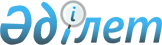 Об организации общественных работ в Алтынсаринском районе
					
			Утративший силу
			
			
		
					Постановление акимата Алтынсаринского района Костанайской области от 14 февраля 2014 года № 36. Зарегистрировано Департаментом юстиции Костанайской области 14 марта 2014 года № 4498. Утратило силу постановлением акимата Алтынсаринского района Костанайской области от 11 августа 2016 года № 174      Сноска. Утратило силу постановлением акимата Алтынсаринского района Костанайской области от 11.08.2016 № 174.

      В соответствии со статьей 31 Закона Республики Казахстан от 23 января 2001 года "О местном государственном управлении и самоуправлении в Республике Казахстан", подпунктом 5) статьи 7, пунктом 5 статьи 20 Закона Республики Казахстан от 23 января 2001 года "О занятости населения", пунктами 6, 7, 8 Правил организации и финансирования общественных работ, утвержденных постановлением Правительства Республики Казахстан от 19 июня 2001 года № 836 "О мерах по реализации Закона Республики Казахстан от 23 января 2001 года "О занятости населения", акимат Алтынсаринского района ПОСТАНОВЛЯЕТ:

      1. Утвердить прилагаемый перечень организаций, виды, объемы и конкретные условия общественных работ для безработных в Алтынсаринском районе.

      2. Утвердить размер оплаты труда безработных, участвующих в общественных работах, в размере полутора минимальной заработной платы в месяц за счет средств районного бюджета.

      3. Определить, что расходы на уплату социального налога и социальных отчислений в Государственный фонд социального страхования в размере, установленном действующим законодательством Республики Казахстан, компенсационные выплаты за неиспользованные дни оплачиваемого ежегодного трудового отпуска, уплату комиссионных вознаграждений за услуги банков второго уровня по зачислению и выплате заработной платы участникам общественных работ возмещаются за счет средств местного бюджета.

      4. Организацию общественных работ производить на условиях, указанных в договоре на выполнение общественных работ, заключенном в соответствии с действующим законодательством, между государственным учреждением "Отдел занятости и социальных программ акимата Алтынсаринского района" и организациями, определенными в перечне.

      5. Контроль за исполнением настоящего постановления возложить на заместителя акима района Баймагамбетова Е. К.

      6. Настоящее постановление вводится в действие по истечении десяти календарных дней после дня его первого официального опубликования.

 Перечень организаций, виды, объемы
и конкретные условия общественных работ для безработных
в Алтынсаринском районе
					© 2012. РГП на ПХВ «Институт законодательства и правовой информации Республики Казахстан» Министерства юстиции Республики Казахстан
				
      Аким Алтынсаринского района

Б. Ахметов
Утвержден
постановлением акимата
от 14 февраля 2014 года
№ 36№

Наименование

организаций

Виды работ

Объемы

работ

(часы)

Условия

общественных

работ

1.

Государственное учреждение "Аппарат акима Большечураковского сельского округа Алтынсаринского района"

Ежедневная помощь в уборке, благоустройстве и озеленении территории, не требующая предварительной профессиональной подготовки работника

3896

Продолжительность рабочего времени одного участника общественных работ – не более 40 часов в неделю, учитывая ограничения, предусмотренные трудовым законодательством Республики Казахстан, с двумя выходными днями, обеденным перерывом не менее одного часа

2.

Государственное учреждение "Аппарат акима Димитровского сельского округа Алтынсаринского района"

Ежедневная помощь в уборке, благоустройстве и озеленении территории, не требующая предварительной профессиональной подготовки работника

1856

Продолжительность рабочего времени одного участника общественных работ – не более 40 часов в неделю, учитывая ограничения, предусмотренные трудовым законодательством Республики Казахстан, с двумя выходными днями, обеденным перерывом не менее одного часа

3.

Государственное учреждение "Аппарат акима Докучаевского сельского округа Алтынсаринского района"

Ежедневная помощь в уборке, благоустройстве и озеленении территории, не требующая предварительной профессиональной подготовки работника

1856

Продолжительность рабочего времени одного участника общественных работ – не более 40 часов в неделю, учитывая ограничения, предусмотренные трудовым законодательством Республики Казахстан, с двумя выходными днями, обеденным перерывом не менее одного часа

4.

Государственное учреждение "Аппарат акима села Красный Кордон Алтынсаринского района"

Ежедневная помощь в уборке, благоустройстве и озеленении территории, не требующая предварительной профессиональной подготовки работника

1856

Продолжительность рабочего времени одного участника общественных работ – не более 40 часов в неделю, учитывая ограничения, предусмотренные трудовым законодательством Республики Казахстан, с двумя выходными днями, обеденным перерывом не менее одного часа

5.

Государственное учреждение "Аппарат акима сельского округа имени Ильяса Омарова Алтынсаринского района"

Ежедневная помощь в уборке, благоустройстве и озеленении территории, не требующая предварительной профессиональной подготовки работника

1856

Продолжительность рабочего времени одного участника общественных работ – не более 40 часов в неделю, учитывая ограничения, предусмотренные трудовым законодательством Республики Казахстан, с двумя выходными днями, обеденным перерывом не менее одного часа

6.

Государственное учреждение "Аппарат акима Маяковского сельского округа Алтынсаринского района"

Ежедневная помощь в уборке, благоустройстве и озеленении территории, не требующая предварительной профессиональной подготовки работника

1856

Продолжительность рабочего времени одного участника общественных работ – не более 40 часов в неделю, учитывая ограничения, предусмотренные трудовым законодательством Республики Казахстан, с двумя выходными днями, обеденным перерывом не менее одного часа

7.

Государственное учреждение "Аппарат акима Новоалексеевского сельского округа Алтынсаринского района"

Ежедневная помощь в уборке, благоустройстве и озеленении территории, не требующая предварительной профессиональной подготовки работника

1856

Продолжительность рабочего времени одного участника общественных работ – не более 40 часов в неделю, учитывая ограничения, предусмотренные трудовым законодательством Республики Казахстан, с двумя выходными днями, обеденным перерывом не менее одного часа

8.

Государственное учреждение "Аппарат акима Приозерного сельского округа Алтынсаринского района"

Ежедневная помощь в уборке, благоустройстве и озеленении территории, не требующая предварительной профессиональной подготовки работника

1856

Продолжительность рабочего времени одного участника общественных работ – не более 40 часов в неделю, учитывая ограничения, предусмотренные трудовым законодательством Республики Казахстан, с двумя выходными днями, обеденным перерывом не менее одного часа

9.

Государственное учреждение "Аппарат акима села Свердловка Алтынсаринского района"

Ежедневная помощь в уборке, благоустройстве и озеленении территории, не требующая предварительной профессиональной подготовки работника

1856

Продолжительность рабочего времени одного участника общественных работ – не более 40 часов в неделю, учитывая ограничения, предусмотренные трудовым законодательством Республики Казахстан, с двумя выходными днями, обеденным перерывом не менее одного часа

10.

Государственное учреждение "Аппарат акима Убаганского сельского округа Алтынсаринского района"

Ежедневная помощь в уборке, благоустройстве и озеленении территории, не требующая предварительной профессиональной подготовки работника

6784

Продолжительность рабочего времени одного участника общественных работ – не более 40 часов в неделю, учитывая ограничения, предусмотренные трудовым законодательством Республики Казахстан, с двумя выходными днями, обеденным перерывом не менее одного часа

11.

Государственное учреждение "Аппарат акима Щербаковского сельского округа Алтынсаринского района"

Ежедневная помощь в уборке, благоустройстве и озеленении территории, не требующая предварительной профессиональной подготовки работника

3896

Продолжительность рабочего времени одного участника общественных работ – не более 40 часов в неделю, учитывая ограничения, предусмотренные трудовым законодательством Республики Казахстан, с двумя выходными днями, обеденным перерывом не менее одного часа

